С традиционного угощения блинами, (испеченными красавицами Администрации Песчанокопского сельского поселения), у входа в большой зал Районного Дворца культуры начался веселый праздник.
Скоморохи и ряженые, богиня Зимы - Морена и богиня Весны- Жива, Бог солнца –Ярило, перенесли ребят в те далекие времена, когда зародилась традиция масленичного празднования. На сцене ярким, зрелищным спектаклем развернулась настоящая «борьба» зимы и весны, в которую были вовлечены все его участники - творческие коллективы РДК «Юбилейный» и Детской школы искусств. Девичьи хороводы и танцевальные проходки, заклинания и масленичные песни, народные забавы и игры наполнили праздник исконно Масленичным духом.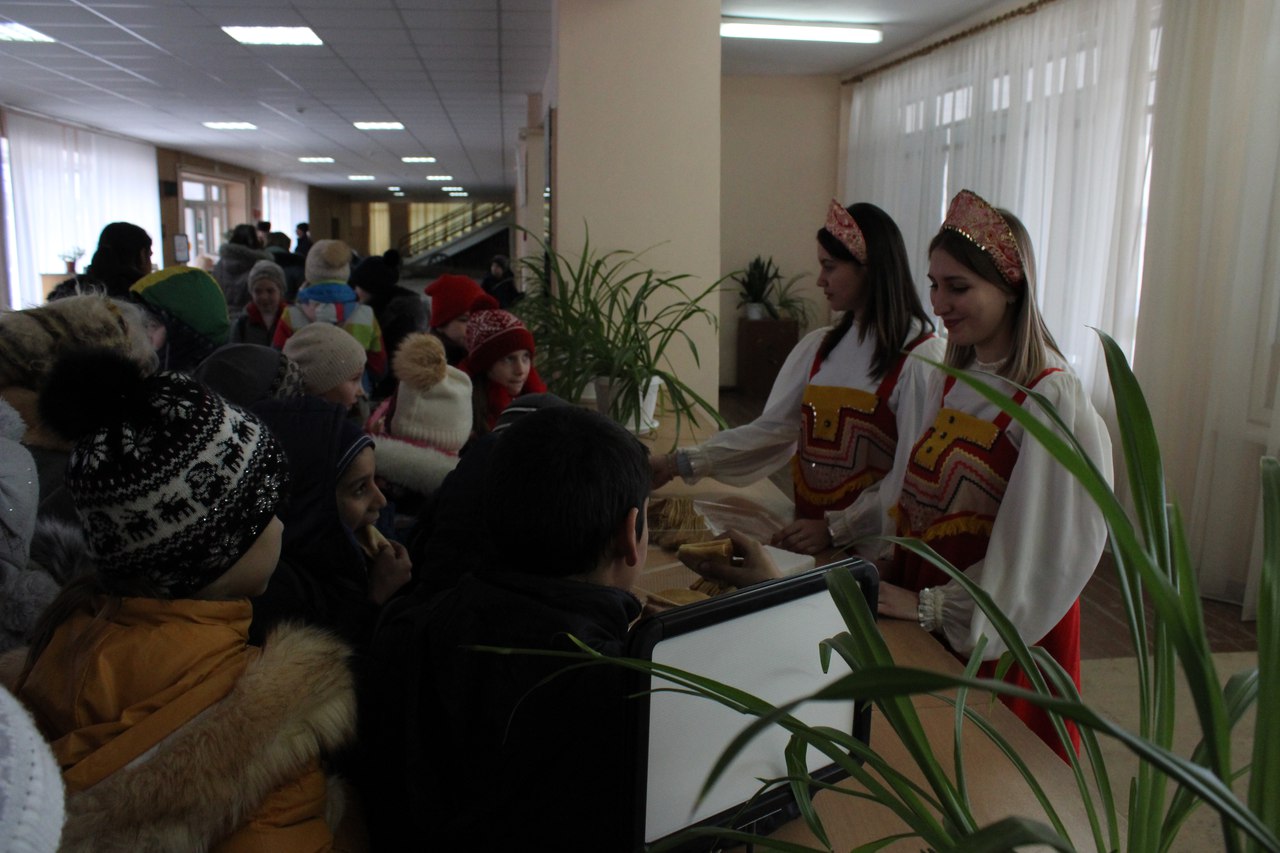 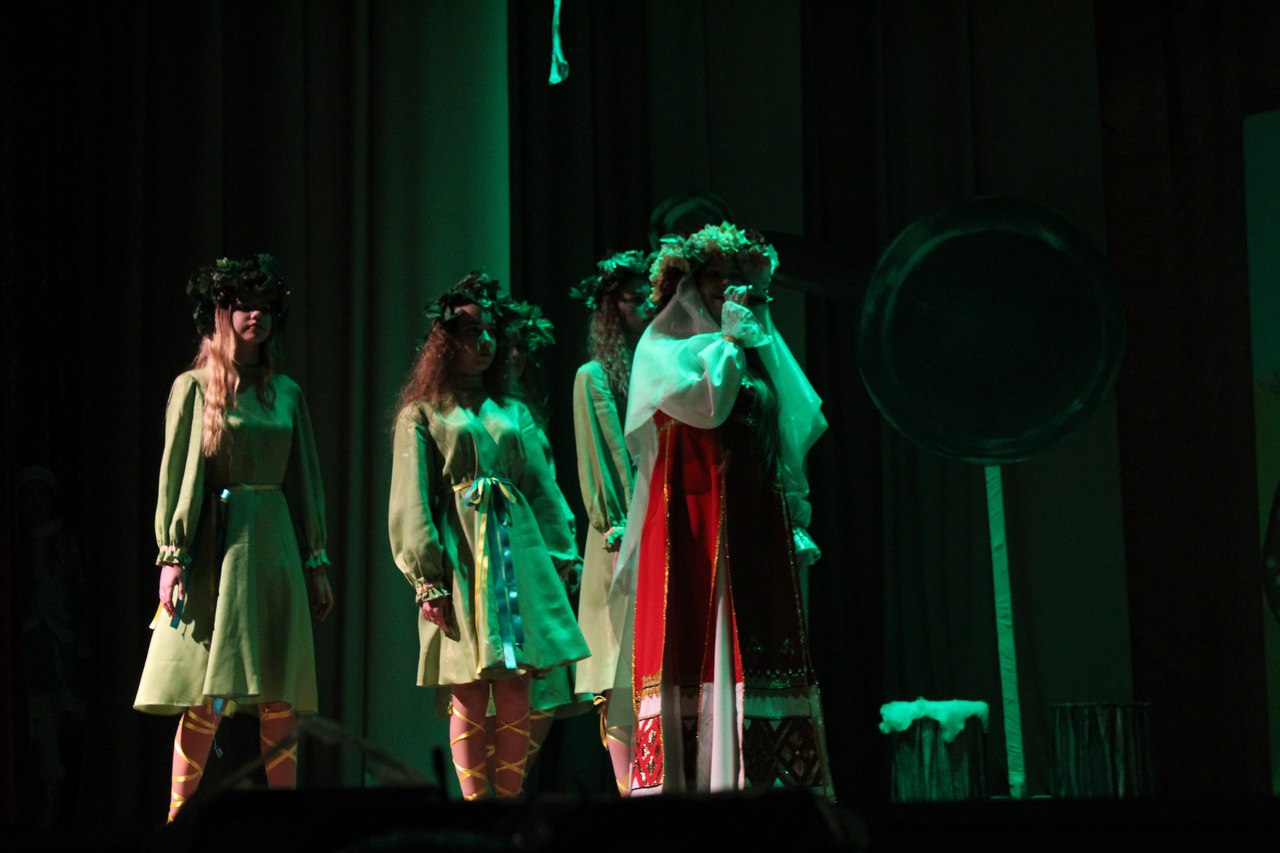 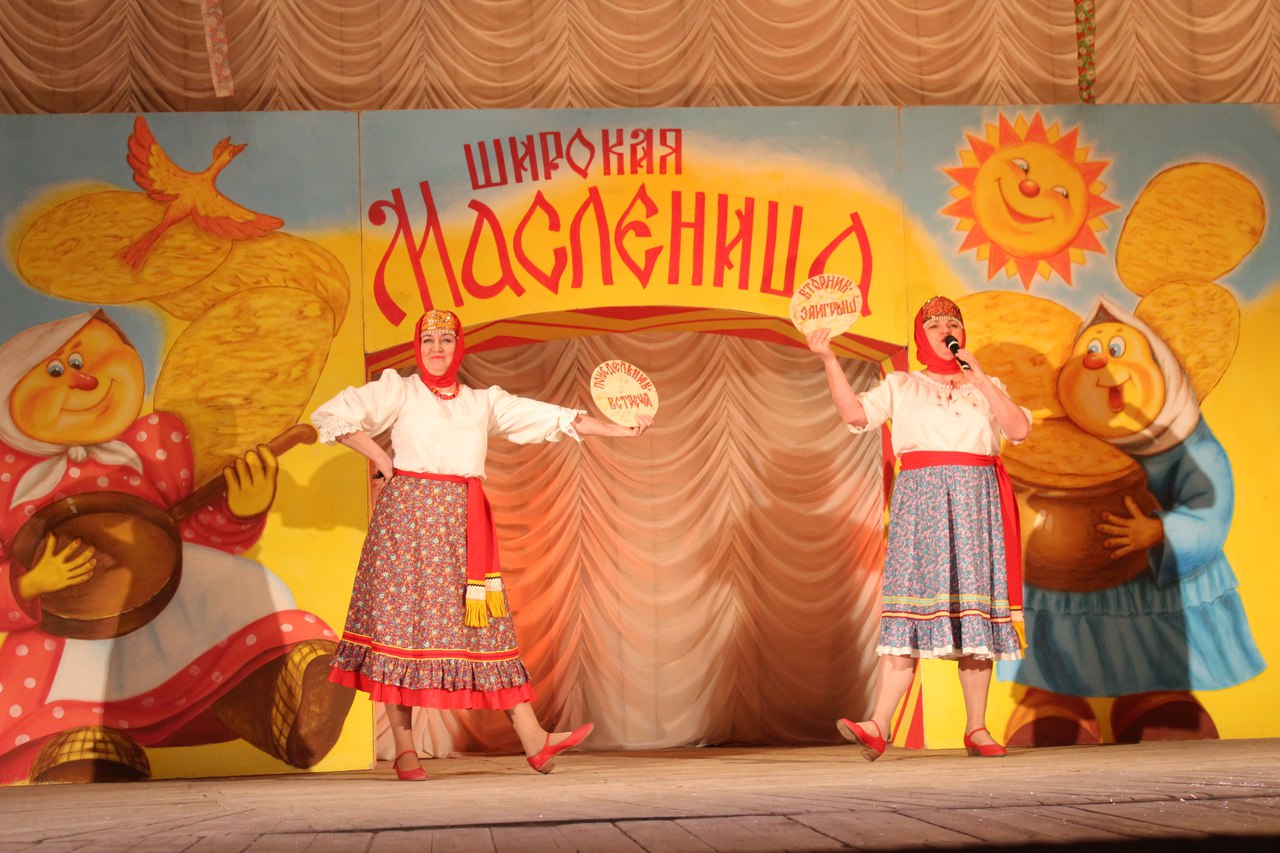 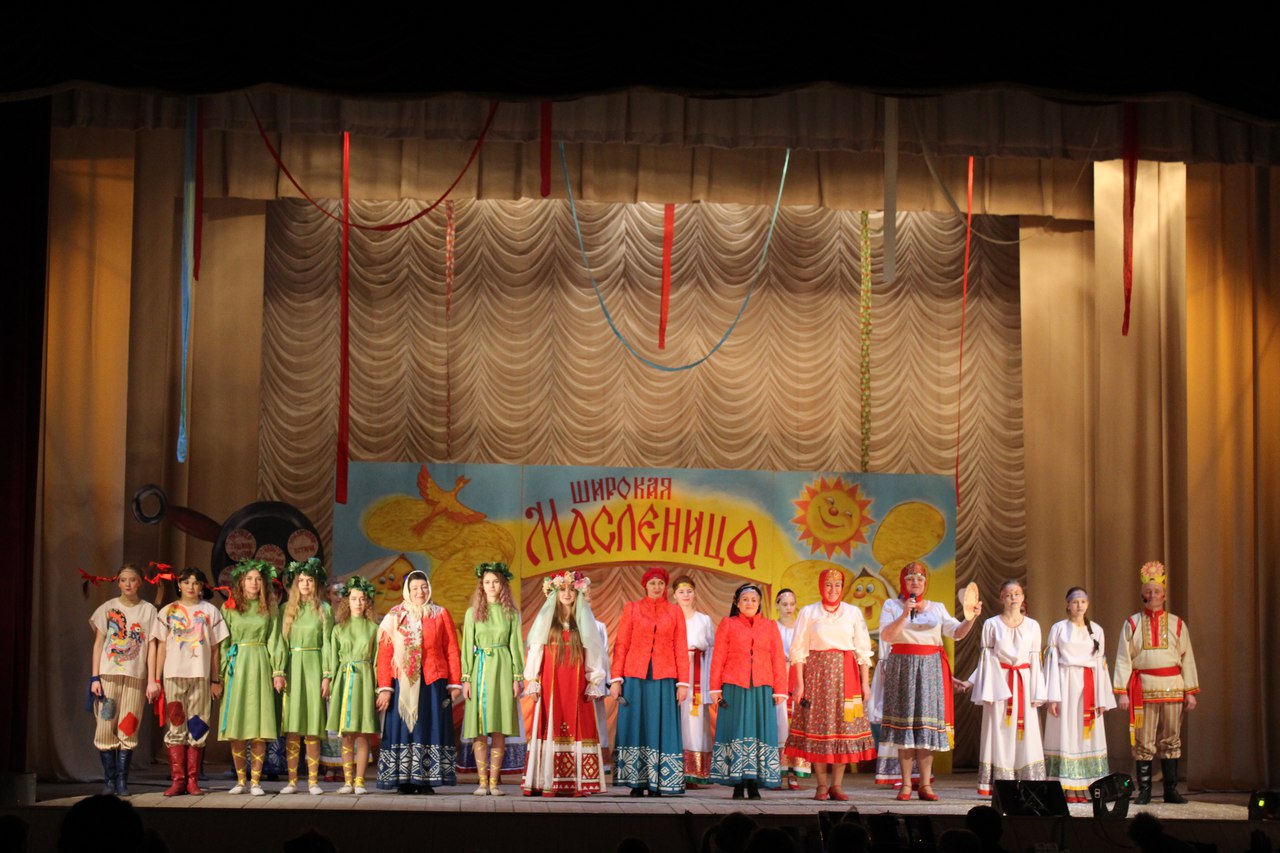 